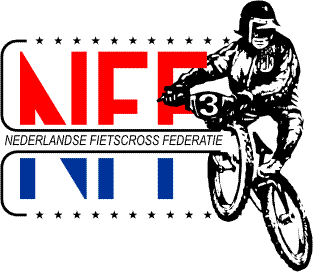 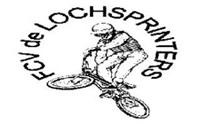 ‘Zunnewende’ Jubileumwedstrijd 2013Met in de pauze loopfietswedstrijd voor onze kleinste crossers van 2 t/m 5 jaarGeorganiseerd door:	 F.C.V. de LochsprintersDatum:			zaterdag 22 juni 2013Locatie:		Beethovenlaan 81a, Nijverdal (ov)Parkeren:		Op het grasveld, volgens de aanwijzingen van de parkeerwachtersTijden:		Training : 09.30 tot 10.45 uur       Aanvang wedstrijd:  	11.00 uur	Regelement: 	De wedstrijd wordt verreden volgens het NFF wedstrijdreglement en er zal
worden gestart met 8 rijders tegelijk. Inschrijven:	Inschrijven Lochsprinters op eigen site, regioclubs  aanmelden op BAM site en andere clubs aanmelden als nationale wedstrijd.Contactpersoon:            penningmeester@lochsprinters.nl Inschrijfgeld:	Het inschrijfgeld voor de deelnemers bedraagt € 3,50 per klasse.Aanmelden:	De clubvertegenwoordiger moet zijn/haar rijd(st)ers aanmelden tussen 8.30en 9.30 uur. Latere aanmeldingen/wijzigingen worden niet meer verwerkt. Klassen:	Jongens 5 /meisjes tot 6 jaar
Jongens 6, 7, 8, 9, 10, 11, 12, 13, 14/15 en 16+
Meisjes 7/8, 9/10, 11/12, 13/14 en 15+
Cruiser heren alle leeftijden
Cruiser dames alle leeftijdenPrijsuitreiking:		Deze zal zo snel mogelijk na de finales plaatsvinden, er is een beker voor de 			nummers 1,2 en 3 in de finale.Wij wensen wij wensen iedereen een sportieve en mooie jubileumwedstrijd van ons 30-jarig bestaan toe!Het bestuur F.C.V. de Lochsprinters
www.lochsprinters.nl